SEKOLAH ILMU DAN TEKNOLOGI HAYATI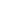 INSTITUT TEKNOLOGI BANDUNGPROGRAM STUDI SARJANA REKAYASA PERTANIANRUBRIK  PENILAIAN SIDANG BA4098 PERANCANGAN SISTEM PERTANIAN (TA-2)*) Konversi nilai angka menjadi indeks nilai akhir adalah sebagai berikut :Nama Mahasiswa/NIM:Pembimbing:Judul TA 2:No.ASPEK YANG DINILAIMetode Pengukuran (Rubrik)Metode Pengukuran (Rubrik)Metode Pengukuran (Rubrik)Metode Pengukuran (Rubrik)NILAINo.ASPEK YANG DINILAI4Exemplary3Satisfactory2Developing1UnsatisfactoryNILAI1Kualitas dari Ringkasan Eksekutif Tugas akhir Perancangan Farming System
Mahasiswa mampu menyusun ringkasan eksekutif perancangan farming system secara komprehensif dan menjelaskan keterkaitan antar seluruh komponen yang meliputi deskripsi proses, dasar perancangan, konsep neraca massa dan energi, serta analisis finansial Mahasiswa cukup mampu menyusun ringkasan eksekutif perancangan farming system secara komprehensif dan menjelaskan keterkaitan antar seluruh komponen yang meliputi deskripsi proses, dasar perancangan, konsep neraca massa dan energi, serta analisis finansial  Mahasiswa kurang mampu menyusun ringkasan eksekutif perancangan farming system secara komprehensif dan menjelaskan keterkaitan antar seluruh komponen yang meliputi deskripsi proses, dasar perancangan, konsep neraca massa dan energi, serta analisis finansial  Mahasiswa tidak mampu menyusun ringkasan eksekutif perancangan farming system secara komprehensif dan menjelaskan keterkaitan antar seluruh komponen yang meliputi deskripsi proses, dasar perancangan, konsep neraca massa dan energi, serta analisis finansial 2Kemampuan berkomunikasi baik secara lisan dan visual secara efektif 
Mahasiswa mampu mengkomunikasikan dan mempresentasikan hasil perancangan farming system secara lisan dan visual yang terstruktur dan efektif dengan menggunakan bahasa Indonesia yang baik dan benarMahasiswa cukup mampu mengkomunikasikan dan mempresentasikan hasil perancangan farming system secara lisan dan visual yang terstruktur dan efektif dengan menggunakan bahasa Indonesia yang baik dan benarMahasiswa kurang mampu mengkomunikasikan dan mempresentasikan hasil perancangan farming system secara lisan dan visual yang terstruktur dan efektif dengan menggunakan bahasa Indonesia yang baik dan benarMahasiswa tidak mampu mengkomunikasikan dan mempresentasikan hasil perancangan farming system secara lisan dan visual yang terstruktur dan efektif dengan menggunakan bahasa Indonesia yang baik dan benar3Pemahaman terhadap dasar-dasar biosains yang mendasari sistem produksi biomasaMahasiswa mampu menjelaskan prinsip-prinsip biosains yang mendasari dengan sistem produksi biomassa. Mahasiswa cukup mampu menjelaskan prinsip-prinsip biosains yang mendasari dengan sistem produksi biomassa. Mahasiswa kurang mampu menjelaskan prinsip-prinsip biosains yang mendasari dengan sistem produksi biomassa. Mahasiswa tidak mampu menjelaskan prinsip-prinsip biosains yang mendasari dengan sistem produksi biomassa.4Pemahaman terhadap dasar-dasar prinsip ilmu teknik dan aplikasinya dalam perekayasaan sistem produksi biomasa Mahasiswa mampu menjelaskan dasar-dasar prinsip ilmu teknik dan aplikasinya dalam perekayasaan sistem produksi biomassa. Mahasiswa cukup mampu menjelaskan dasar-dasar prinsip ilmu teknik dan aplikasinya dalam perekayasaan sistem produksi biomassa.Mahasiswa kurang mampu menjelaskan dasar-dasar prinsip ilmu teknik dan aplikasinya dalam perekayasaan sistem produksi biomassa. Mahasiswa tidak mampu menjelaskan dasar-dasar prinsip ilmu teknik dan aplikasinya dalam perekayasaan sistem produksi biomassa. 5Kemampuan berpikir aplikatif dalam pengembangan metoda dan pendekatan untuk perekayasaan sistem produksi biomassaMahasiswa mampu berfikir aplikatif dalam pengembangan metoda dan pendekatan untuk perekayasaan sistem produksi biomassaMahasiswa cukup mampu berfikir aplikatif dalam pengembangan metoda dan pendekatan untuk perekayasaan sistem produksi biomassaMahasiswa kurang mampu berfikir aplikatif dalam pengembangan metoda dan pendekatan untuk perekayasaan sistem produksi biomassaMahasiswa tidak mampu berfikir aplikatif dalam pengembangan metoda dan pendekatan untuk perekayasaan sistem produksi biomassa6Kemampuan untuk mensintesis suatu penyelesaian masalah melalui berbagai pendekatan yang berkaitan dengan kuliah selama menjalani pendidikan di rekayasa pertanian. Mahasiswa mampu mensintesis suatu penyelesaian masalah melalui berbagai pendekatan ilmu rekayasa pertanianMahasiswa cukup mampu mensintesis suatu penyelesaian masalah melalui berbagai pendekatan ilmu rekayasa pertanianMahasiswa kurang mampu mensintesis suatu penyelesaian masalah melalui berbagai pendekatan ilmu rekayasa pertanianMahasiswa tidak mampu mensintesis suatu penyelesaian masalah melalui berbagai pendekatan ilmu rekayasa pertanian7Kemampuan dan Kualitas penalaran logika ilmiah dari jawaban dan penjelasan Mahasiswa mampu menjawab dan menjelaskan solusi dari permasalahan  di bidang pertanian berdasarkan penalaran logika ilmiahMahasiswa cukup mampu menjawab dan menjelaskan solusi dari permasalahan  di bidang pertanian berdasarkan penalaran logika ilmiahMahasiswa kurang mampu menjawab dan menjelaskan solusi dari permasalahan  di bidang pertanian berdasarkan penalaran logika ilmiahMahasiswa tidak mampu menjawab dan menjelaskan solusi dari permasalahan  di bidang pertanian berdasarkan penalaran logika ilmiahRata-Rata Rata-Rata Rata-Rata Rata-Rata Rata-Rata Rata-Rata IndeksIndeksIndeksIndeksIndeksIndeksAABBBCCTidak Lulus< 1,5Jatinangor, …………………………….(…………………………………………)NIP. 